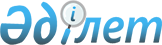 Об установлении ограничительных мероприятий на территории села Оркен Кушумского сельского округа Зеленовского района
					
			Утративший силу
			
			
		
					Решение исполняющего обязанности акима Кушумского сельского округа Зеленовского района Западно-Казахстанской области от 14 июля 2017 года № 41. Зарегистрировано Департаментом юстиции Западно-Казахстанской области 14 июля 2017 года № 4860. Утратило силу решением акима Кушумского сельского округа Зеленовского района Западно-Казахстанской области от 14 марта 2018 года № 17
      Сноска. Утратило силу решением акима Кушумского сельского округа Зеленовского района Западно-Казахстанской области от 14.03.2018 № 17 (вводится в действие со дня первого официального опубликования).
      Руководствуясь Законами Республики Казахстан от 23 января 2001 года "О местном государственном управлении и самоуправлении в Республике Казахстан", от 10 июля 2002 года "О ветеринарии", на основании представления исполняющего обязанности главного государственного ветеринарного-санитарного инспектора государственного учреждения "Зеленовская районная территориальная инспекция Комитета ветеринарного контроля и надзора Министерства сельского хозяйства Республики Казахстан" от 21 июня 2017 года № 01-24-399 и в целях ликвидации очагов заразных болезней животных, исполняющий обязанности акима сельского округа РЕШИЛ:
      1. Установить ограничительные мероприятия, в связи с возникновением заболевания бруцеллеза крупного рогатого скота на территории села Оркен Кушумского сельского округа Зеленовского района.
      2. Главному специалисту аппарата акима Кушумского сельского округа (Д.Асангалиев) обеспечить государственную регистрацию настоящего решения в органах юстиции, его официальное опубликование в эталонном контрольном банке нормативных правовых актов Республики Казахстан и в средствах массовой информации.
      3. Настоящее решение вводится в действие со дня первого официального опубликования.
					© 2012. РГП на ПХВ «Институт законодательства и правовой информации Республики Казахстан» Министерства юстиции Республики Казахстан
				
      Исполняющий обязанности
акима Кушумского сельского округа

А.Альмурзин
